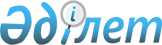 О внесении изменений в решение 42 сессии Нуринского районного маслихата от 8 декабря 2011 года N 396 "О районном бюджете на 2012-2014 годы"Решение XV сессии Нуринского районного маслихата Карагандинской области от 10 декабря 2012 года N 148. Зарегистрировано Департаментом юстиции Карагандинской области 13 декабря 2012 года N 2019

      В соответствии с Бюджетным кодексом Республики Казахстан от 4 декабря 2008 года, Законом Республики Казахстан от 23 января 2001 года "О местном государственном управлении и самоуправлении в Республике Казахстан" районный маслихат РЕШИЛ:



      1. Внести в решение 42 сессии Нуринского районного маслихата от 8 декабря 2011 года N 396 "О районном бюджете на 2012-2014 годы" (зарегистрировано в Реестре государственной регистрации нормативных правовых актов за N 8-14-161, опубликовано в газете "Нұра" от 14 января 2012 года N 2 (5235)), внесены изменения решением 2 сессии Нуринского районного маслихата от 16 февраля 2012 года N 21 "О внесении изменений в решение 42 сессии Нуринского районного маслихата от 8 декабря 2011 года N 396 "О районном бюджете на 2012-2014 годы" (зарегистрировано в Реестре государственной регистрации нормативных правовых актов за N 8-14-163, опубликовано в газете "Нұра" от 17 марта 2012 года N 10 (5244)), внесены изменения решением 5 сессии Нуринского районного маслихата от 12 апреля 2012 года N 65 "О внесении изменений в решение 42 сессии Нуринского районного маслихата от 8 декабря 2011 года N 396 "О районном бюджете на 2012-2014 годы" (зарегистрировано в Реестре государственной регистрации нормативных правовых актов за N 8-14-171, опубликовано в газете "Нұра" от 21 апреля 2012 года N 17 (5251)), внесены изменения решением 7 сессии Нуринского районного маслихата от 14 июня 2012 года N 87 "О внесении изменений в решение 42 сессии Нуринского районного маслихата от 8 декабря 2011 года N 396 "О районном бюджете на 2012-2014 годы" (зарегистрировано в Реестре государственной регистрации нормативных правовых актов за N 8-14-175, опубликовано в газете "Нұра" от 28 июня 2012 года N 25 (5260)), внесены изменения решением 10 сессии Нуринского районного маслихата от 16 августа 2012 года N 106 "О внесении изменений в решение 42 сессии Нуринского районного маслихата от 8 декабря 2011 года N 396 "О районном бюджете на 2012-2014 годы" (зарегистрировано в Реестре государственной регистрации нормативных правовых актов за N 8-14-177, опубликовано в газете "Нұра" от 1 сентября 2012 года N 34 (5269)), внесены изменения решением 13 сессии Нуринского районного маслихата от 12 ноября 2012 года N 128 "О внесении изменений в решение 42 сессии Нуринского районного маслихата от 8 декабря 2011 года N 396 "О районном бюджете на 2012-2014 годы" (зарегистрировано в Реестре государственной регистрации нормативных правовых актов за N 1972, опубликовано в газете "Нұра" от 17 ноября 2012 года N 45 (5278)) следующие изменения:



      1) в пункте 1:

      в подпункте 1):

      цифры "2968461" заменить цифрами "2946977";

      цифры "2634680" заменить цифрами "2613196";

      в подпункте 2):

      цифры "2992243" заменить цифрами "2970759";



      2) приложения 1, 4, 5 изложить в новой редакции согласно приложениям 1, 2, 3 к настоящему решению.



      2. Настоящее решение вводится в действие с 1 января 2012 года.      Председатель сессии                        К. Жунусбеков      Секретарь районного маслихата              Б. Шайжанов      СОГЛАСОВАНО:      Начальник отдела экономики

      и бюджетного планирования

      Нуринского района

      М. Мухамеджанова

      11 декабря 2012 год

Приложение N 1

к решению 15 сессии

районного маслихата

от 10 декабря 2012 года N 148Приложение 1

к решению 42 сессии

Нуринского районного маслихата

от 8 декабря 2011 года N 396

Приложение N 2

к решению 15 сессии

Нуринского районного маслихата

от 10 декабря 2012 года N 148Приложение 4

к решению 42 сессии

Нуринского районного маслихата

от 8 декабря 2011 года N 396 

Целевые текущие трансферты и бюджетные кредиты из республиканского бюджета на 2012 год

Приложение N 3

к решению 15 сессии

Нуринского районного маслихата

от 10 декабря 2012 года N 148Приложение 5

к решению 42 сессии

Нуринского районного маслихата

от 8 декабря 2011 года N 396 

Целевые трансферты на развитие на 2012 год
					© 2012. РГП на ПХВ «Институт законодательства и правовой информации Республики Казахстан» Министерства юстиции Республики Казахстан
				КатегорияКатегорияКатегорияКатегорияСумма (тысяч тенге)КлассКлассКлассСумма (тысяч тенге)ПодклассПодклассСумма (тысяч тенге)НаименованиеСумма (тысяч тенге)I. Доходы29469771Налоговые поступления32516301Подоходный налог925972Индивидуальный подоходный налог9259703Социальный налог950301Социальный налог9503004Hалоги на собственность1226731Hалоги на имущество954913Земельный налог31324Hалог на транспортные средства202205Единый земельный налог383005Внутренние налоги на товары, работы и услуги124462Акцизы11183Поступления за использование природных и других ресурсов60934Сборы за ведение предпринимательской и профессиональной деятельности523508Обязательные платежи, взимаемые за совершение юридически значимых действий и (или) выдачу документов уполномоченными на то государственными органами или должностными лицами24171Государственная пошлина24172Неналоговые поступления561801Доходы от государственной собственности17471Поступления части чистого дохода государственных предприятий1125Доходы от аренды имущества, находящегося в государственной собственности16327Вознаграждения по кредитам, выданным из государственного бюджета302Поступления от реализации товаров (работ, услуг) государственными учреждениями, финансируемыми из государственного бюджета441Поступления от реализации товаров (работ, услуг) государственными учреждениями, финансируемыми из государственного бюджета4406Прочие неналоговые поступления38271Прочие неналоговые поступления38273Поступления от продажи основного капитала300003Продажа земли и нематериальных активов30001Продажа земли30004Поступления трансфертов261319602Трансферты из вышестоящих органов государственного управления26131962Трансферты из областного бюджета2613196Функциональная группаФункциональная группаФункциональная группаФункциональная группаФункциональная группаСумма (тысяч тенге)Функциональная подгруппаФункциональная подгруппаФункциональная подгруппаФункциональная подгруппаСумма (тысяч тенге)Администратор бюджетных программАдминистратор бюджетных программАдминистратор бюджетных программСумма (тысяч тенге)ПрограммаПрограммаСумма (тысяч тенге)НаименованиеСумма (тысяч тенге)II. Затраты297075901Государственные услуги общего характера3354421Представительные, исполнительные и другие органы, выполняющие общие функции государственного правления298856112Аппарат маслихата района (города областного значения)16101001Услуги по обеспечению деятельности маслихата района (города областного значения)13101003Капитальные расходы государственного органа3000122Аппарат акима района (города областного значения)70391001Услуги по обеспечению деятельности акима района (города областного значения)61405003Капитальные расходы государственного органа8560009Капитальные расходы подведомственных государственных учреждений и организаций426123Аппарат акима района в городе, города районного значения, поселка, аула (села), аульного (сельского) округа212364001Услуги по обеспечению деятельности акима района в городе, города районного значения, поселка, аула (села), аульного (сельского) округа212253022Капитальные расходы государственного органа1112Финансовая деятельность22037452Отдел финансов района (города областного значения)22037001Услуги по реализации государственной политики в области исполнения бюджета района (города областного значения) и управления коммунальной собственностью района (города областного значения)15729003Проведение оценки имущества в целях налогообложения638010Приватизация, управление коммунальным имуществом, постприватизационная деятельность и регулирование споров, связанных с этим232011Учет, хранение, оценка и реализация имущества, поступившего в коммунальную собственность3758018Капитальные расходы государственного органа16805Планирование и статистическая деятельность14549453Отдел экономики и бюджетного планирования района (города областного значения)14549001Услуги по реализации государственной политики в области формирования и развития экономической политики, системы государственного планирования и управления района (города областного значения)14499004Капитальные расходы государственного органа5002Оборона34661Военные нужды3123122Аппарат акима района (города областного значения)3123005Мероприятия в рамках исполнения всеобщей воинской обязанности31232Организация работы по чрезвычайным ситуациям343122Аппарат акима района (города областного значения)343006Предупреждение и ликвидация чрезвычайных ситуаций масштаба района (города областного значения)74007Мероприятия по профилактике и тушению степных пожаров районного (городского) масштаба, а также пожаров в населенных пунктах, в которых не созданы органы государственной противопожарной службы26903Общественный порядок, безопасность, правовая, судебная, уголовно-исполнительная деятельность6151Правоохранительная деятельность615458Отдел жилищно-коммунального хозяйства, пассажирского транспорта и автомобильных дорог района (города областного значения)615021Обеспечение безопасности дорожного движения в населенных пунктах61504Образование16792601Дошкольное воспитание и обучение47693471Отдел образования, физической культуры и спорта района (города областного значения)47693025Увеличение размера доплаты за квалификационную категорию воспитателям детских садов, мини-центров, школ-интернатов: общего типа, специальных (коррекционных),специализированных для одаренных детей, организаций образования для детей-сирот и детей, оставщихся без попечения родителей,центров адаптации несовершеннолетних за счет трансфертов из республиканского бюджета213040Реализация государственного образовательного заказа в дошкольных организациях образования474802Начальное, основное среднее и общее среднее образование1617244123Аппарат акима района в городе, города районного значения, поселка, аула (села), аульного (сельского) округа2717005Организация бесплатного подвоза учащихся до школы и обратно в аульной (сельской) местности2717471Отдел образования, физической культуры и спорта района (города областного значения)1614527004Общеобразовательное обучение1570451005Дополнительное образование для детей и юношества14244063Повышение оплаты труда учителям,прошедшим повышение квалификации по учебным программам АОО "Назарбаев интеллектуальные школы" за счет трансфертов из республиканского бюджета878064Увеличение размера доплаты за квалификационную категорию учителям организаций начального, основного среднего, общего среднего образования: школы, школы-интернаты: ( общего типа,специальных (коррекционных),специализированных для одаренных детей; организаций для детей-сирот и детей, оставщихся без попечения родителей) за счет трансфертов из республиканского бюджета289549Прочие услуги в области образования14323471Отдел образования, физической культуры и спорта района (города областного значения)14323009Приобретение и доставка учебников, учебно-методических комплексов для государственных учреждений образования района (города областного значения)5612020Ежемесячные выплаты денежных средств опекунам (попечителям) на содержание ребенка-сироты (детей-сирот), и ребенка (детей), оставшегося без попечения родителей за счет трансфертов из республиканского бюджета871105Здравоохранение16202Охрана здоровья населения1620471Отдел образования, физической культуры и спорта района (города областного значения)1620024Реализация мероприятий в рамках Государственной программы "Саламатты Қазақстан"на 2011-2015 годы за счет трансфертов из республиканского бюджета162006Социальная помощь и социальное обеспечение1063572Социальная помощь90717451Отдел занятости и социальных программ района (города областного значения)90717002Программа занятости35128004Оказание социальной помощи на приобретение топлива специалистам здравоохранения, образования, социального обеспечения, культуры, спорта и ветеринарии в сельской местности в соответствии с законодательством Республики Казахстан3399005Государственная адресная социальная помощь4583006Оказание жилищной помощи1792007Социальная помощь отдельным категориям нуждающихся граждан по решениям местных представительных органов2321010Материальное обеспечение детей-инвалидов, воспитывающихся и обучающихся на дому394014Оказание социальной помощи нуждающимся гражданам на дому16238016Государственные пособия на детей до 18 лет13613017Обеспечение нуждающихся инвалидов обязательными гигиеническими средствами и предоставление услуг специалистами жестового языка, индивидуальными помощниками в соответствии с индивидуальной программой реабилитации инвалида5455023Обеспечение деятельности центров занятости населения77949Прочие услуги в области социальной помощи и социального обеспечения15640451Отдел занятости и социальных программ района (города областного значения)15640001Услуги по реализации государственной политики на местном уровне в области обеспечения занятости и реализации социальных программ для населения14951011Оплата услуг по зачислению, выплате и доставке пособий и других социальных выплат379021Капитальные расходы государственного органа31007Жилищно-коммунальное хозяйство4648201Жилищное хозяйство249663458Отдел жилищно-коммунального хозяйства, пассажирского транспорта и автомобильных дорог района (города областного значения)50724041Ремонт и благоустройство объектов в рамках развития сельских населенных пунктов по Программе занятости 202050724471Отдел образования, физической культуры и спорта района (города областного значения)49539026Ремонт объектов в рамках развития сельских населенных пунктов по Программе занятости 202049539472Отдел строительства, архитектуры и градостроительства района (города областного значения)149150003Проектирование,строительство и (или) приобретение жилья государственного коммунального жилищного фонда112806004Проектирование, развитие, обустройство и (или) приобретение инженерно-коммуникационной инфраструктуры31344072Строительство и (или) приобретение служебного жилища и развитие (или) приобретение инженерно-коммуникационной

инфраструктуры в рамках Программы занятости 20205000074Развитие и обустройство недостающей инженерно-коммуникационной инфраструктуры в рамках второго направления Программы занятости 20200479Отдел жилищной инспекции района (города областного значения)250001Услуги по реализации государственной политики на местном уровне в области жилищного фонда2502Коммунальное хозяйство186883472Отдел строительства, архитектуры и градостроительства района (города областного значения)186283006Развитие системы водоснабжения и водоотведения186283458Отдел жилищно-коммунального хозяйства, пассажирского транспорта и автомобильных дорог района (города областного значения)600012Функционирование системы водоснабжения и водоотведения6003Благоустройство населенных пунктов28274123Аппарат акима района в городе, города районного значения, поселка, аула (села), аульного (сельского) округа28274008Освещение улиц населенных пунктов22768009Обеспечение санитарии населенных пунктов300010Содержание мест захоронений и погребение безродных50011Благоустройство и озеленение населенных пунктов515608Культура, спорт, туризм и информационное пространство2017041Деятельность в области культуры91591455Отдел культуры и развития языков района (города областного значения)91591003Поддержка культурно-досуговой работы915912Спорт1606471Отдел образования, физической культуры и спорта района (города областного значения)1606014Проведение спортивных соревнований на районном (города областного значения) уровне356015Подготовка и участие членов сборных команд района (города областного значения) по различным видам спорта на областных спортивных соревнованиях12503Информационное пространство69266455Отдел культуры и развития языков района (города областного значения)59904006Функционирование районных (городских) библиотек59904456Отдел внутренней политики района (города областного значения)9362002Услуги по проведению государственной информационной политики через газеты и журналы7662005Услуги по проведению государственной информационной политики через телерадиовещание17009Прочие услуги по организации культуры, спорта, туризма и информационного пространства39241455Отдел культуры и развития языков района (города областного значения)26721001Услуги по реализации государственной политики на местном уровне в области развития языков и культуры7064010Капитальные расходы государственного органа20032Капитальные расходы подведомственных государственных учреждений и организаций19637456Отдел внутренней политики района (города областного значения)12520001Услуги по реализации государственной политики на местном уровне в области информации, укрепления государственности и формирования социального оптимизма граждан11152003Реализация мероприятий в сфере молодежной политики1000006Капитальные расходы государственного органа36810Сельское, водное, лесное, рыбное хозяйство, особо охраняемые природные территории, охрана окружающей среды и животного мира, земельные отношения666011Сельское хозяйство31182453Отдел экономики и бюджетного планирования района (города областного значения)8382099Реализация мер по оказанию социальной поддержки специалистов8382472Отдел строительства, архитектуры и градостроительства района (города областного значения)7191010Развитие объектов сельского хозяйства7191474Отдел сельского хозяйства и ветеринарии района (города областного значения)15609001Услуги по реализации государственной политики на местном уровне в сфере сельского хозяйства и ветеринарии15504003Капитальные расходы государственного органа12007Организация отлова и уничтожения бродячих собак и кошек936Земельные отношения9429463Отдел земельных отношений района (города областного значения)9429001Услуги по реализации государственной политики в области регулирования земельных отношений на территории района (города областного значения)9279007Капитальные расходы государственного органа1509Прочие услуги в области сельского, водного, лесного, рыбного хозяйства, охраны окружающей среды и земельных отношений25990474Отдел сельского хозяйства и ветеринарии района (города областного значения)25990013Проведение противоэпизоотических мероприятий2599011Промышленность, архитектурная, градостроительная и строительная деятельность139622Архитектурная, градостроительная и строительная деятельность13962472Отдел строительства, архитектуры и градостроительства района (города областного значения)13962001Услуги по реализации государственной политики в области строительства, архитектуры и градостроительства на местном уровне8962013Разработка схем градостроительного развития территории района, генеральных планов городов районного (областного) значения, поселков и иных сельских населенных пунктов500012Транспорт и коммуникации209531Автомобильный транспорт20953458Отдел жилищно-коммунального хозяйства, пассажирского транспорта и автомобильных дорог района (города областного значения)20953023Обеспечение функционирования автомобильных дорог2095313Прочие663743Поддержка предпринимательской деятельности и защита конкуренции6995469Отдел предпринимательства района (города областного значения)6995001Услуги по реализации государственной политики на местном уровне в области развития предпринимательства и промышленности6845004Капитальные расходы государственного органа1509Прочие59379458Отдел жилищно-коммунального хозяйства, пассажирского транспорта и автомобильных дорог района (города областного значения)11652001Услуги по реализации государственной политики на местном уровне в области жилищно-коммунального хозяйства, пассажирского транспорта и автомобильных дорог8371040Реализация мер по содействию экономическому развитию регионов в рамках Программы "Развитие регионов" за счет целевых трансфертов из республиканского бюджета3281471Отдел образования, физической культуры и спорта района (города областного значения)47727001Услуги по обеспечению деятельности отдела образования, физической культуры и спорта8401018Капитальные расходы государственного органа2000067Капитальные расходы подведомственных государственных учреждений и организаций3732614Обслуживание долга31Обслуживание долга3452Отдел финансов района (города областного значения)3013Обслуживание долга местных исполнительных органов по выплате вознаграждений и иных платежей по займам из областного бюджета315Трансферты95821Трансферты9582452Отдел финансов района (города областного значения)9582006Возврат неиспользованных (недоиспользованных) целевых трансфертов9582III. Чистое бюджетное кредитование46318Бюджетные кредиты4854010Сельское, водное, лесное, рыбное хозяйство, особо охраняемые природные территории, охрана окружающей среды и животного мира, земельные отношения485401Сельское хозяйство48540453Отдел экономики и бюджетного планирования района (города областного значения)48540006Бюджетные кредиты для реализации мер социальной поддержки специалистов48540КатегорияКатегорияКатегорияКатегорияСумма (тысяч тенге)КлассКлассКлассСумма (тысяч тенге)ПодклассПодклассСумма (тысяч тенге)НаименованиеСумма (тысяч тенге)12345Погашение бюджетных кредитов22225Погашение бюджетных кредитов222201Погашение бюджетных кредитов22221Погашение бюджетных кредитов,выданных из государственного бюджета2222Функциональная группаФункциональная группаФункциональная группаФункциональная группаСумма (тысяч тенге)Функциональная подгруппаФункциональная подгруппаФункциональная подгруппаСумма (тысяч тенге)Администратор бюджетных программАдминистратор бюджетных программСумма (тысяч тенге)НаименованиеСумма (тысяч тенге)12345IV. Сальдо по операциям с финансовыми активами0Приобретение финансовых активов0КатегорияКатегорияКатегорияКатегорияСумма (тысяч тенге)КлассКлассКлассСумма (тысяч тенге)ПодклассПодклассСумма (тысяч тенге)НаименованиеСумма (тысяч тенге)12345V. Дефицит (профицит) бюджета-70100VI. Финансирование дефицита (использование профицита) бюджета70100НаименованиеСумма (тыс. тенге)12Всего293868в том числецелевые текущие трансферты245328в том числеОтдел экономики и бюджетного планирования района (города областного значения)8382На реализацию мер по оказанию социальной поддержки специалистов8382Отдел образования, физической культуры и спорта района (города областного значения)80848На реализацию государственного образовательного заказа в дошкольных организациях образования32854На увеличение размера доплаты за квалификационную категорию учителям школ и воспитателям дошкольных организаций образования29167На оснащение учебным оборудованием кабинетов физики,химии,биологии в государственных учреждениях основного среднего и общего среднего образования7618На повышение оплаты труда учителям,прошедшим повышение квалификации по учебным программам АОО "Назарбаев Интеллектуальные школы"878На ежемесячные выплаты денежных средств опекунам(попечителям) на содержание ребенка сироты(детей-сирот),и ребенка(детей),оставшихся без попечения родителей8711на реализацию мероприятий в рамках Государственной программы "Саламатты Қазақстан"на 2011-2015 годы1620Отдел занятости и социальных программ района (города областного значения)26564На реализацию мероприятий Программы занятости 202026564в том числечастичное субсидирование заработной платы11006создание центров занятости7794предоставление субсидий на переезд1085организация молодежной практики6679Отдел сельского хозяйства и ветеринарии района (города областного значения)25990Проведение противоэпизоотических мероприятий25990Отдел жилищно-коммунального хозяйства, пассажирского транспорта и автомобильных дорог района (города областного значения)3281Реализация мер по содействию экономическому развитию регионов в рамках Программы "Развитие регионов" за счет целевых трансфертов из республиканского бюджета3281На развитие сельских населенных пунктов в рамках Программы занятости 2020100263в том числе:образование49539жилищно-коммунальное хозяйство10000дорожная инфраструктура40724Бюджетные кредиты48540Отдел экономики и бюджетного планирования района (города областного значения)48540Бюджетные кредиты местным исполнительным органам для реализации мер социальной поддержки специалистов48540НаименованиеСумма (тыс. тенге)12Всего321683в том числе:из республиканского бюджета236346Отдел строительства,архитектуры и градостроительства236346На проектирование, строительство и (или) приобретения жилья государственного коммунального жилищного фонда91850На проектирование, развитие,обустройство и (или) приобретение инженерно-коммуникационной инфраструктуры24000На строительство и (или) приобретение служебного жилища и развитие (или) приобретение инженерно-коммуникационной инфраструктуры в рамках Программы занятости 20205000На развитие системы водоснабжения115496из областного бюджета85337На проектирование, строительство и (или) приобретения жилья государственного коммунального жилищного фонда10206На проектирование, развитие,обустройство и (или) приобретение инженерно-коммуникационной инфраструктуры4344На развитие системы водоснабжения в сельских населенных пунктах70787